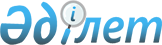 Қарғалы ауданы әкімдігінің 2015 жылғы 09 қыркүйектегі № 308 қаулысының күшін жою туралыАқтөбе облысы Қарғалы ауданының әкімдігінің 2016 жылғы 22 қаңтардағы № 23 қаулысы      Қазақстан Республикасының 1998 жылғы 24 наурыздағы "Нормативтiк құқықтық актiлер туралы" Заңының 21-1 бабына, Қазақстан Республикасының 2001 жылғы 23 қаңтардағы "Қазақстан Республикасындағы жергілікті мемлекеттік басқару және өзін-өзі басқару туралы" Заңының 31, 37 баптарына сәйкес, Қарғалы ауданының әкімдігі ҚАУЛЫ ЕТЕДІ:

      Қарғалы ауданы әкімдігінің 2015 жылғы 09 қыркүйектегі № 308 "Қарғалы ауданының атқарушы органдары "Б" корпусы мемлекеттік әкімшілік қызметшілерінің қызметін жыл сайынғы бағалау әдістемесін бекіту туралы" қаулысының (нормативтiк құқықтық актілерді мемлекеттiк тiркеу тiзiлiмiнде № 4533 болып тiркелген, аудандық "Қарғалы" газетінде 2015 жылдың 22 қазандағы № 49 (4859) санында және 2015 жылдың 16 қазанында "Әділет" АҚЖ-де ресми жарияланған) күші жойылды деп танылсын.

      Осы қаулының орындалуын бақылау аудан әкімі аппараты басшысының міндетін атқарушы Қ.Ізтілеуге жүктелсін. 


					© 2012. Қазақстан Республикасы Әділет министрлігінің «Қазақстан Республикасының Заңнама және құқықтық ақпарат институты» ШЖҚ РМК
				
      Қарғалы ауданының әкімі

Р.М.Сыдықов
